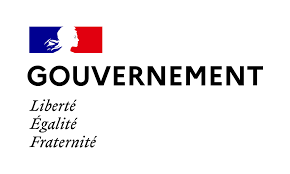 Secrétariat d’Etat chargé des Personnes handicapées :seph.communication@pm.gouv.frParis, le 23 novembre 2021